Agli Ill.mi Sigg.Componenti del Senato Accademico	p.c.	Ai Componenti del Consiglio di Amministrazione		Ai Componenti del Nucleo di Valutazione di AteneoAi Componenti del Collegio dei Revisori dei Conti	Alle OO.SS.Al Consiglio degli StudentiLoro SediOggetto: Riunione del Senato Accademico. Ordine del giorno.La S. V. è invitata ad intervenire alla riunione del Senato Accademicoche avrà luogo il giorno 22 dicembre 2015, alle ore 15:30, presso la Sala Consiliare del Politecnico di Bari – Via Amendola n. 126/b, per la discussione del seguente Ordine del giorno Comunicazioni.Interrogazioni e dichiarazioni.Approvazione verbali sedute precedenti.Ratifica Decreti.PROGRAMMAZIONE E ATTIVITA’ NORMATIVA163	Regolamento per la gestione e l’utilizzo degli autoveicoli di servizio del Politecnico di Bari164	Manuale Contabilità: parere165	Manuale Controllo di Gestione: parere166	Contratti e Convenzioni strutture dipartimentali167	Commissione Strategica: nomina componentiRICERCA E TRASFERIMENTO TECNOLOGICO168	Modifiche allo statuto dell’Associazione “Urban@it – Centro nazionale di studi per le politiche urbane”.  Approvazione169	Proposta di protocollo d’intesa tra il Politecnico di Bari, Questura di Bari e Prefettura di Bari.170	Proposta di modifiche al Regolamento per l’attivazione di Master di I e II livello171	Proposta di Regolamento per il funzionamento della Scuola di Specializzazione 172	Accordo Quadro tra Politecnico di Bari ed IIT173	Protocollo D'intesa tra Politecnico Di Bari e il Corpo Consolare di Puglia, Basilicata e MoliseSTUDENTI155	Regolamento “Fondi Diritto allo Studio”DIDATTICA174	Istituzione e attivazione Corso di Laurea in Ingegneria dei Sistemi Medicali PERSONALE157	Proposte dei Dipartimenti di chiamata di professori di II fascia Art. 9, co. 3, del “Regolamento per la disciplina delle chiamate di professori di prima e seconda fascia ai sensi dell’art. 18 della legge n. 240/2010”, emanato con il D.R. n. 284 del 29/07/2014: parere175 Proposte dei Dipartimenti di chiamata dei vincitori delle procedure pubbliche di selezione per la copertura di posti di ricercatore a tempo determinato, finanziati dalla  Regione Puglia.art. 9, co. 9, del “Regolamento di Ateneo per la disciplina dei ricercatori a tempo determinato ai sensi della legge n. 240/2010”: parere176	Afferenza docenti ad altro DipartimentoFINANZA CONTABILITA’ E BILANCIO177	Bilancio unico di previsione 2016 e triennale 2016-2018 in contabilità economico-patrimoniale – parere.EVENTI E PROMOZIONE 178	Richieste patrocinio.	Il Rettore	f.to Prof. Ing. Eugenio Di SciascioLegenda®	il punto all’odg è stato rinviato nell’ultima seduta	la documentazione è già stata trasmessa	la documentazione è allegata	la documentazione verrà trasmessa appena possibile 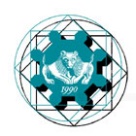 POLITECNICO DI BARIIL RETTOREPOLITECNICO DI BARIIL RETTOREPOLITECNICO DI BARIIL RETTOREPOLITECNICO DI BARIIL RETTOREBari, 17 dic 2015Prot. n.26635